Thanks coach emailDear coach, (Where possible please personalise with the coach’s name)I just wanted to take the opportunity on behalf of (Insert club name) to say a big thank you for your efforts in coaching this season. I’m sure the parents appreciated the time you committed to helping their children with their football experiences. We also trust that you enjoyed your coaching experience and felt that the support provided was useful; we would be happy to receive any feedback you might have to improve our support for coaches.The club wishes you well for the off season and looks forward to welcoming you back next season and would appreciate it if you could advise us of your interest in doing so.Yours in Football(Insert CCC name here and email) 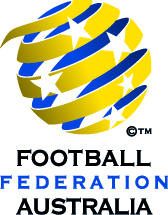 